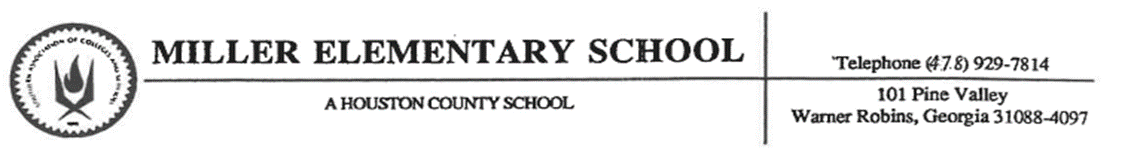 Student: ___________________________________________ Date: ______________ Location: __________________Teacher: ___________________________________________  Number of MIRs:     1        2        3        4Today your child received a Minor Incident Referral (MIR) at school after losing three points in Class Dojo and being provided with Think Time. Please review the incident below and the corresponding consequences. If you have any questions, please contact your child’s teacher.